CLOTHES1. Match pictures and words! Write number to the word!1.  2. 3. 4. 5.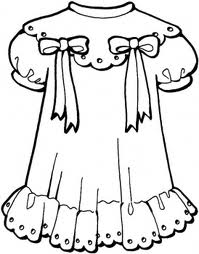 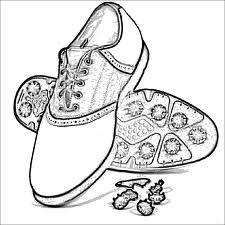 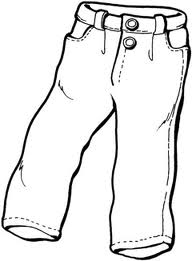 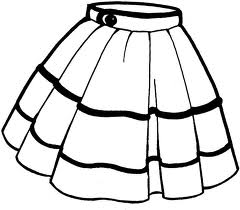 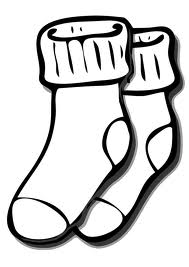 6.7.8.9.10.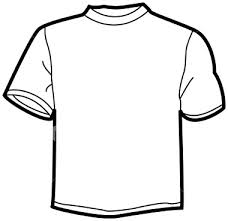 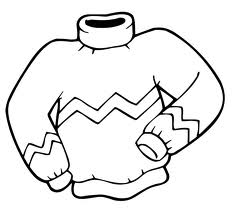 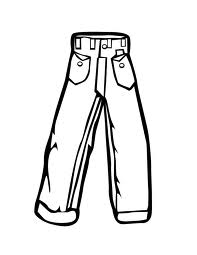 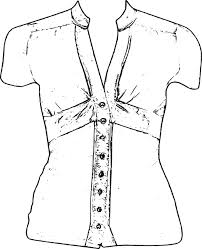 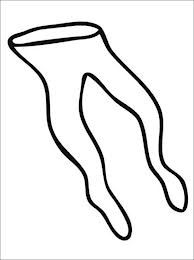 11.  12.  13. 14. 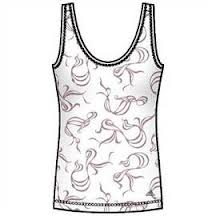 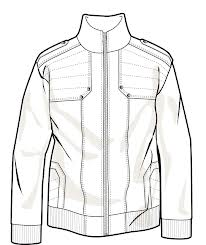 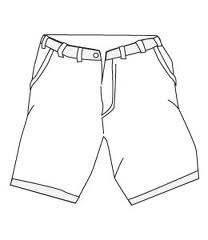 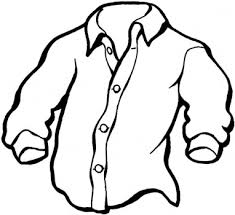 a) T-shirt				h) jacketb) shoes				i) shortsc) jeans				j) shirtd) vest				k) tightse) dress				l) blousef) skirt				m) socks		g) pullover				n) trousers